เรื่อง/หลักสูตร การประชุมสัมมนา  “1 st Congress of Mu-ASEAN School of Medical Technology Association”
ระหว่างวันที่ 11 – 12 พฤศจิกายน พ.ศ. 2556 ณ คณะเทคนิคการแพทย์ มหาวิทยาลัยมหิดล ศาลายา เนื้อหา:      สืบเนื่องจากเปิดเขตการค้าเสรี ASEAN ในปี 2558 ซึ่งเป็นทั้งโอกาสและความเสี่ยงสำหรับสถาบันผลิตนักเทคนิคการแพทย์ของประเทศไทย ดังนั้นการประชุมสัมมนานี้จึงมีวัตถุประสงค์เพื่อเรียนรู้และเตรียมความพร้อมของสถาบันผลิตนักเทคนิคการแพทย์ โดยมีประเทศสมาชิกใน ASEAN ร่วมประชุมประกอบด้วย ไทย, อินโดนีเซีย, มาเลเซีย, พม่า, ฟิลิปปิน, และเวียดนาม ยังได้รับความสนใจจากประเทศญี่ปุ่น ตลอดจนประเทศเกิดใหม่ ติมอร์-เลสเต ก็เข้าร่วมการประชุมครั้งนี้เช่นกัน	จากการแลกเปลี่ยนกับสถาบันผลิตนักเทคนิคการแพทย์ในต่างประเทศ พบว่าโครงสร้างหลักสูตรมีลักษณะคล้ายกัน กล่าวคือ เป็นหลักสูตร 4 ปี ใน 1-2 ปีแรกเป็นการศึกษาวิทยาศาสตร์ทั่วไป และความรู้ความชำนาญทางวิชาชีพในปีที่ 3 และ 4 ตลอดจนมีการสอบทบทวนความรู้ เช่นเดียวกับการสอบใบประกอบวิชาชีพในประเทศไทย ได้แก่ มาลาเซีย และเวียดนาม เป็นต้น 	ความเสี่ยงสำคัญสถาบันผลิตนักเทคนิคการแพทย์ต่างกังวลถึงมาตรฐานในการตรวจวิเคราะห์ โดยเฉพาะประเทศเวียดนามและฟิลิปิน สร้างความร่วมมือกับคณะเทคนิคการแพทย์ มหาวิทยาลัยมหิดล ร่วมทำ External quality control ความรู้ที่สามารถนำมาประยุกต์ใช้กับการปฏิบัติงานและแนวทางการแก้ไข:	หลักสูตรเทคนิคการแพทย์ สำนักวิชาสหเวชศาสตร์และสาธารณสุขศาสตร์ ได้นำเสนอหลักสูตร โดยเฉพาะบูรณาการงานวิจัยเข้ากับการเรียนการสอนซึ่งได้รับความสนใจยิ่ง นอกจากนี้ยังเป็นโอกาสได้นำเสนอแบรนด์ “SAP-WU” ให้ได้เป็นที่รู้จัก ซึ่งจะนำมาซึ่งความร่วมมือสร้างงานวิจัย ตลอดจนได้นักศึกษาในระดับปริญญาตรีและบัณฑิตศึกษาที่มีคุณภาพต่อไปภาพประกอบ: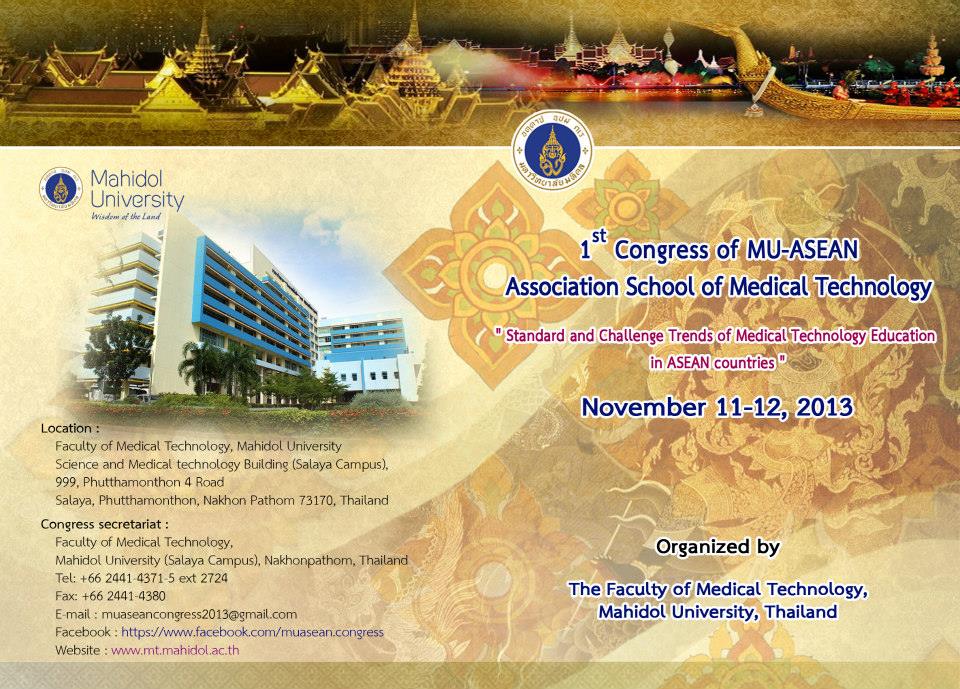 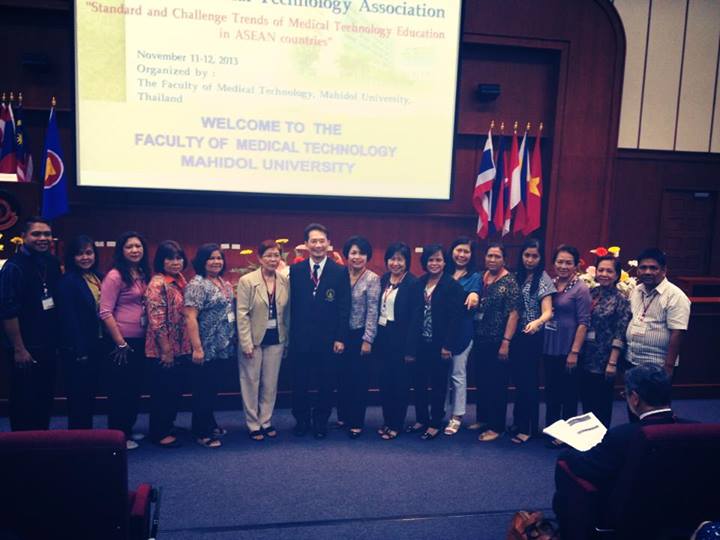 